OPIS  TREŠNJE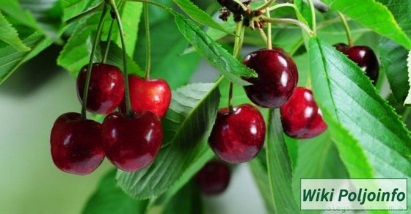 Trešnja raste na velikom zelenom stablu. Raste u lijepom,šarenom  i mirisnom proljeću. Visi na malim grančicama. Okrugla je. Plod joj je obavijen tankom i crvenom kožicom. Ispod tanke kožice nalazi se slasno imirisno meso. Ima soćan i svjež okus. Ljudi od trešnje rade torte,kolače,kompot i sokove .Volim jesti trešnje zato što su ukusno i zdravo voće.-pročitaj opis-pronađi u tekstu imenice,glagole i pridjeve i upiši ih u tablicu u svoju BilježnicuLK- od kolaž papira napravi trešnje kako su prikazane na crtežu-trebaš : kolaž papir ( crveni i zeleni ), škare i lijepilo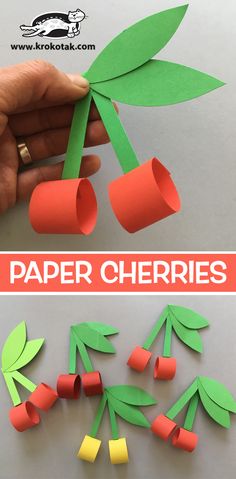 